[Your Name]'s [Your Chapter] RosterDear Friends, Colleagues, and Clients,Thank you for doing business with me, and my company. We are sure you will be satisfied because we are the best in the WEST! (Individualized company name goes here.)I would like to recommend the below listed professionals for products and services:These professionals come highly recommended; I trust them and use their professional talents in my own business. If you are interested in their products or services please contact me.Member Name, [Your Company Name], company phone number.My email address is: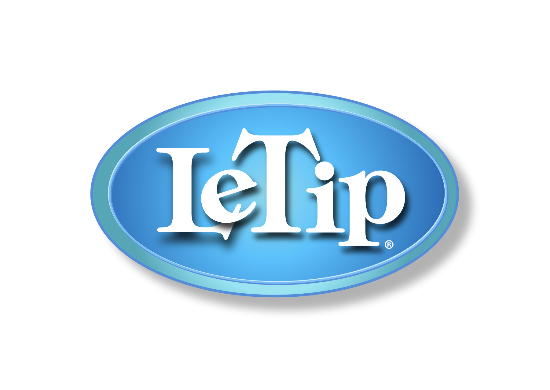 Waiting to do additional business with you!My signature...	